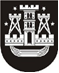 KLAIPĖDOS MIESTO SAVIVALDYBĖS TARYBASPRENDIMASDĖL KLAIPĖDOS MIESTO SAVIVALDYBĖS TARYBOS 2011 M. LAPKRIČIO 24 D. SPRENDIMO NR. T2-378 „DĖL KLAIPĖDOS MIESTO SAVIVALDYBĖS TURTO PERDAVIMO VALDYTI, NAUDOTI IR DISPONUOTI JUO PATIKĖJIMO TEISE TVARKOS APRAŠO PATVIRTINIMO“ PAKEITIMO2015 m. sausio 29 d. Nr. T2-5KlaipėdaVadovaudamasi Lietuvos Respublikos vietos savivaldos įstatymo 18 straipsnio 1 dalimi ir Lietuvos Respublikos valstybės ir savivaldybių turto valdymo, naudojimo ir disponavimo juo įstatymo 16 straipsnio 3 dalimi, Klaipėdos miesto savivaldybės taryba nusprendžia:1. Pakeisti Klaipėdos miesto savivaldybės turto perdavimo valdyti, naudoti ir disponuoti juo patikėjimo teise tvarkos aprašą, patvirtintą Klaipėdos miesto savivaldybės tarybos 2011 m. lapkričio 24 d. sprendimu Nr. T2-378 „Dėl Klaipėdos miesto savivaldybės turto perdavimo valdyti, naudoti ir disponuoti juo patikėjimo teise tvarkos aprašo patvirtinimo“:1.1. pakeisti 8 punktą ir jį išdėstyti taip:„8. Patikėjimo teisė į perduodamą savivaldybės turtą atsiranda nuo savivaldybės turto, perduodamo valdyti, naudoti ir disponuoti juo patikėjimo teise, perdavimo ir priėmimo akto (1 priedas) pasirašymo. Perduodant savivaldybei nuosavybės teise priklausantį turtą, kurio patikėjimo teise nevaldo jokia kita biudžetinė įstaiga, aktą pasirašo savivaldybės tarybos sprendimu įgaliotas Savivaldybės administracijos darbuotojas ir patikėtinis arba jo įgaliotas asmuo per 20 darbo dienų nuo šio Aprašo 3 punkte nurodyto savivaldybės tarybos sprendimo įsigaliojimo. Kai savivaldybės turtas perduodamas iš vienos biudžetinės įstaigos kitai, perdavimo ir priėmimo aktą pasirašo šių įstaigų vadovai arba jų įgalioti asmenys ir Savivaldybės administracijos direktorius.1.2. papildyti 30 punktu:„30. Savivaldybės turto patikėtinis rengia ir Savivaldybės administracijai pateikia Klaipėdos miesto savivaldybei nuosavybės teise priklausančio turto valdymo, naudojimo ir disponavimo juo ataskaitą (2 priedas) (toliau – Ataskaita). Ataskaita turi būti pateikta pasibaigus ataskaitiniams metams ne vėliau kaip iki einamųjų metų gegužės 1 d.“;1.3. papildyti 31 punktu:„31. Suvestinę Ataskaitą rengia Savivaldybės administracija.“;1.4. papildyti 32 punktu:„32. Savivaldybės turto patikėtiniai teikia Savivaldybės administracijai visą informaciją ir paaiškinimus, reikalingus suvestinei Ataskaitai parengti.“;1.5. papildyti 33 punktu:„33. Į suvestinę Ataskaitą turi būti įtrauktas visas Klaipėdos miesto savivaldybei nuosavybės teise priklausantis turtas, tai yra kiekvienos savivaldybės biudžetinės įstaigos, savivaldybės įmonės ir kitų juridinių asmenų patikėjimo teise valdomas savivaldybės turtas.“;1.6. papildyti 34 punktu:„34. Ataskaitoje turtas pateikiamas balansine verte. Ataskaita sudaroma pagal paskutinės ataskaitinio laikotarpio dienos duomenis.“;1.7. papildyti 35 punktu:„35. Už Ataskaitos parengimą, jos duomenų teisingumą ir pateikimą laiku Savivaldybės administracijai yra atsakingas savivaldybės turto patikėtinio vadovas. Ataskaitą pasirašo savivaldybės turto patikėtinio vadovas arba jo įgaliotas asmuo. Suvestinę Ataskaitą pasirašo Savivaldybės administracijos direktorius.“;1.8. papildyti 36 punktu:„36. Savivaldybės turto patikėtinis kartu su turto ataskaita pateikia ir aiškinamąjį raštą, kuriame paaiškina turto duomenų metų pabaigoje, lyginant su metų pradžioje, pasikeitimų priežastis ir nurodo kitą papildomą reikšmingą  informaciją.“;1.9. papildyti 37 punktu:„37. Savivaldybės administracija informaciją apie suvestinę Ataskaitą pateikia savivaldybės tarybai iki einamųjų metų rugpjūčio 1 d.“;1.10. Tvarkos aprašo priedą laikyti 1 priedu;1.11. papildyti 2 priedu (priedas).2. Skelbti šį sprendimą Teisės aktų registre ir Klaipėdos miesto savivaldybės interneto svetainėje.Savivaldybės meras Vytautas Grubliauskas